   Подручни кошаркашки савез Бијељина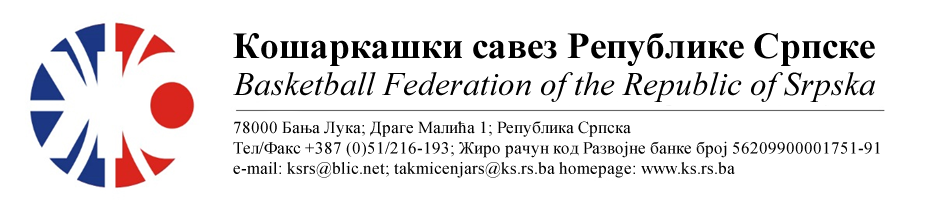 БИЛТЕН БР. 5Друга мушка лига РС центарТакмичарска сезона 2022/20235.колоТАБЕЛА :* УТ – Број одиграних утакмица, ПОБ – Број остварених побједа, ПОР – Број пораза, КПО – Бројпостигнутих поена, КПР – Број примљених поена, КР – Кош разлика, БОД – Број Бодова.ОДЛУКЕ :Све одигране утакмице региструју се постигнутим резултатом.ОСТАЛА САОПШТЕЊА :Изречене новчане казне уплатити одмах, а најкасније у року од 5 (пет) дана од правоснажности одлука (Тачка 11.5. Пропозиција такмичења).Налаже се КК Братунац и КК Будућност Фабрика да измире дуг по питању казни изречених у претходним билтенима до почетка утакмица 6.колаОдгођену утакмицу КК Шамац- КК Будућност Фабрика заказати и одиграти до 28.12.2022.године   Комесар такмичења               									 Миодраг Ивановић, с.р.Бројутакмице:
17.КК БЕСТКК БРАТУНАЦ7177Бројутакмице:
17.Резултат по четвртинама:(16:20, 16:17, 20:25, 19:15)(16:20, 16:17, 20:25, 19:15)(16:20, 16:17, 20:25, 19:15)Делегат: Јолдић С.Делегат: Јолдић С.Делегат: Јолдић С.Делегат: Јолдић С.Судије: Митровић Д., Јовић Ж., Грабеж Г.Судије: Митровић Д., Јовић Ж., Грабеж Г.Судије: Митровић Д., Јовић Ж., Грабеж Г.Судије: Митровић Д., Јовић Ж., Грабеж Г.ПРИМЈЕДБЕ:Без  примједбиПРИМЈЕДБЕ:Без  примједбиПРИМЈЕДБЕ:Без  примједбиПРИМЈЕДБЕ:Без  примједбиБројутакмице:
18.КК МОДРИЧАОКК РУДАР 20159456Бројутакмице:
18.Резултат по четвртинама:(20:23, 15:17, 29:02, 30:14)(20:23, 15:17, 29:02, 30:14)(20:23, 15:17, 29:02, 30:14)Делегат: Антуновић М.Делегат: Антуновић М.Делегат: Антуновић М.Делегат: Антуновић М.Судије: Брестовац Д., Митровић Д., Јанковић Н. Судије: Брестовац Д., Митровић Д., Јанковић Н. Судије: Брестовац Д., Митровић Д., Јанковић Н. Судије: Брестовац Д., Митровић Д., Јанковић Н. ПРИМЈЕДБЕ: Без примједбиПРИМЈЕДБЕ: Без примједбиПРИМЈЕДБЕ: Без примједбиПРИМЈЕДБЕ: Без примједбиБројутакмице:
19.КК ШАМАЦКК БУДУЋНОСТ ФАБРИКАБројутакмице:
19.Резултат по четвртинама:Делегат: Остојић М.Делегат: Остојић М.Делегат: Остојић М.Делегат: Остојић М.Судије: Брестовац Д., Јанковић Н., Мићић М.Судије: Брестовац Д., Јанковић Н., Мићић М.Судије: Брестовац Д., Јанковић Н., Мићић М.Судије: Брестовац Д., Јанковић Н., Мићић М.ПРИМЈЕДБЕ:У међусобном договору клубова утакмица одгођенаПРИМЈЕДБЕ:У међусобном договору клубова утакмица одгођенаПРИМЈЕДБЕ:У међусобном договору клубова утакмица одгођенаПРИМЈЕДБЕ:У међусобном договору клубова утакмица одгођенаБројутакмице:
20.КК РУДАРКК РАДНИК СПАРК5570Бројутакмице:
20.Резултат по четвртинама:(12:15, 18:15, 11:13, 14:27)(12:15, 18:15, 11:13, 14:27)(12:15, 18:15, 11:13, 14:27)Делегат: Пантић М.Делегат: Пантић М.Делегат: Пантић М.Делегат: Пантић М.Судије: Стојанчевић Г., Беговић Д., Томић М.Судије: Стојанчевић Г., Беговић Д., Томић М.Судије: Стојанчевић Г., Беговић Д., Томић М.Судије: Стојанчевић Г., Беговић Д., Томић М.ПРИМЈЕДБЕ:Без примједбиПРИМЈЕДБЕ:Без примједбиПРИМЈЕДБЕ:Без примједбиПРИМЈЕДБЕ:Без примједбиЕКИПАУТПОБПОРКПОКПРКРБОД1КК РАДНИК СПАРК541423346+7792 КК БРАТУНАЦ541415352+6393КК БУДУЋНОСТ ФАБРИКА440392316+7684КК МОДРИЧА532469360+10985ОКК РУДАР 2015523371412-4176КК РУДАР514292389-9767КК ШАМАЦ413254343-8958КК БЕСТ505336434-985